Авторы проекта:команда «MECHANICUS89» Рубцов Никита, Шахов Сергей, ЯНАО, МАОУ СОШ №1 им. Героя Советского Союза И. В. Королькова г. СалехардРуководитель:  Нестеров Виктор Петрович Цель проекта:На основе микрокомпьютеров NXT, деталей конструкторов ЛЕГО и различных дополнительных материалов сделать модель робота-манипулятора, помощника бармена.Научно-технический прогресс, под флагом которого шел весь двадцатый век, дал человечеству не только тысячи новинок, но и новые средства производства и старых, и новых, в том числе – и суперсовременных товаров. К самым выдающимся новым средствам производства, безусловно являющимся вершиной человеческой мысли, можно и нужно отнести промышленных роботов.

        Если мы вспомним песню из детского фильма со словами «вкалывают роботы, счастлив человек» - мы уже получим первое представление о том, что же такое промышленные роботы. И действительно, внедрение робототехники на целом ряде производств позволило разгрузить цеха, резко уменьшило потребность в рабочей силе, сделало производство гораздо более выгодным. Ведь роботы готовы работать столько, сколько будет задано программой – если надо, то и 24 часа в сутки и 365 дней в году. Есть в применении роботов и социальные моменты – так, роботов можно использовать на вредных, опасных производствах, и, заменяя там человека, они берегут здоровье тысяч промышленных рабочих.
Наш робот может работать вместе с человеком там, где человеку нужно одновременно выполнять несколько операций. Например при работе с людьми, обслуживая их в баре. Что интересного и нового в нашем проекте?Мы впервые самостоятельно сделали модель, на основе лего-технологии.Мы научились данные с NXT передавать на компьютер, выгружать в Word.Принцип работы машины:Робот поворачивается вокруг своей оси до 360о. Робот поднимает и опускает руку-манипулятор до 80мм.Захватывает предметв диаметром от 20 до 50мм с силой до 4Н. Поворачивает захват до 180о.Для создания проекта были использованы:Микрокомпьютер NXT (2 шт),Моторы  – 5 штук.Детали набора «Пневматика» 9641.Насосы – 2 шт.Ресиверы – 2 шт.Монометр – 1 шт. Технология сбора машины:Сначала мы собрали основание из четырёх колёс для устойчивости и привода для вращения с помощью мотора.Сделали руку-манипулятор с пневматическим приводом, для захвата предметов разного диаметра.Один NXT приводит в действие компрессор и вращает робота вокруг своей оси.Другой NXT, поднимает и опускает руку-манипулятор, открывает и закрывает кран привода рабочего насоса пневматического захвата, поворачивает механизм пневматического захвата вокруг своей оси.В случае возникновения чрезвычайной ситуации, связанной с взрывом и тепловым ударом, робот – манипулятор снабжён защитой: датчиками температуры и освещённости, которые подают команду прекратить технологический процесс.Проблемы, которые возникли при создании машины1. Хотелось бы объединить оба NXT под управлением одной программы.2. Добавить несколько датчиков, которые бы останавливали выполнение программы в любой момент. Заключение Цель проекта достигнута. Командой создана модель робота из деталей конструктора «ПервоРобот NXT 2.0» и двух микрокомпьютеров  NXT, а также детали ресурсного набора и набора «Пневматика».В программировании использовались многозадачность, условия, циклы, подпрограммы, мы научились делать приложения, выгрузку файлов в Word.Наша команда и далее будет продолжать работу над этим и другими проектами.Мы хотим разработать концепцию большого проекта - целого комплекса роботов-помощников для сферы обслуживания населения. В дальнейшем мы планируем усовершенствовать модель, добавить другие  запланированные функции.Мы уверены, что наши идеи найдут свое применение в реальном производстве. Они облегчат работу персонала и сделают её деятельность более эффективной и безопасной.К преимуществам промышленных роботов относятся их быстрая окупаемость, связанная с минимум затрат. Это обусловлено целым рядом причин. Роботу не надо платить отпускных – он вообще не выходит в отпуск и готов работать все время, без выходных, праздников. Разумеется, робот не спит – поэтому для него нет первой или второй смены, он всегда на работе – собственно, он вообще не покидает рабочего места – никогда. Ему не надо платить ни больничных, ни медицинскую страховку – он вообще не болеет, робот не вступит в профсоюз и не будет требовать повышения зарплаты. Роботы способны выполнять сложные технические операции более точно, нежели человек, значит, продукция, выпускаемая с помощью промышленных роботов, будет отличаться повышенным качеством.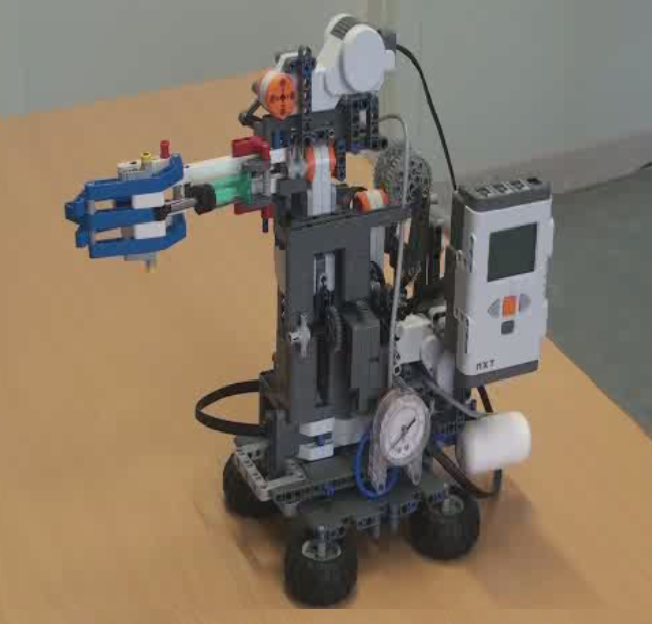 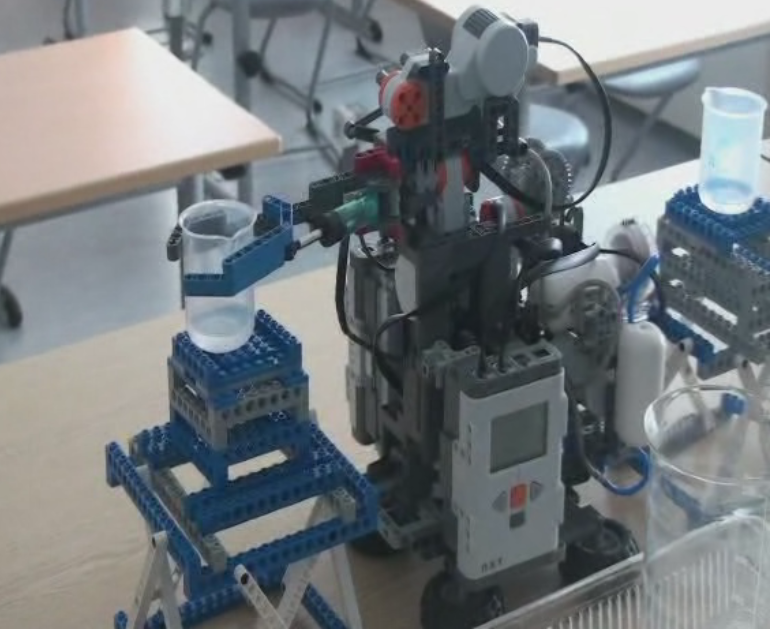 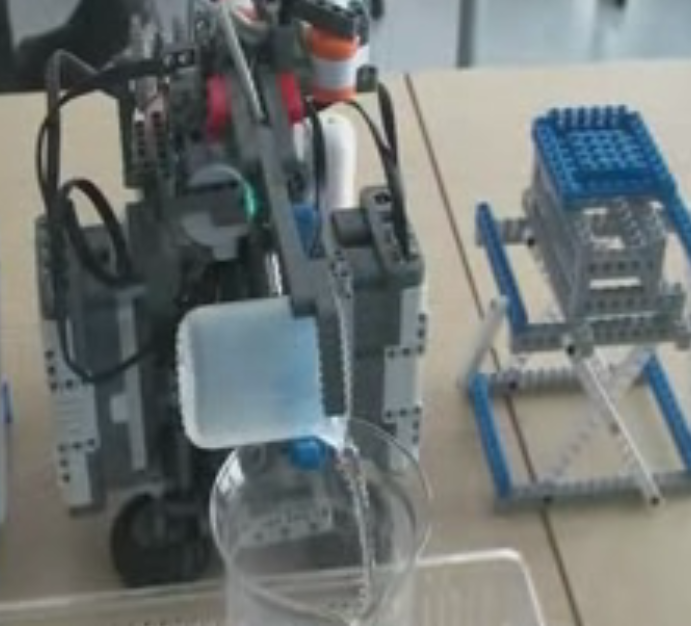 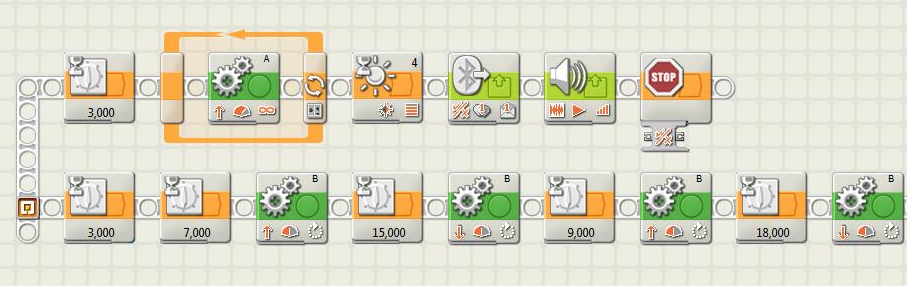 